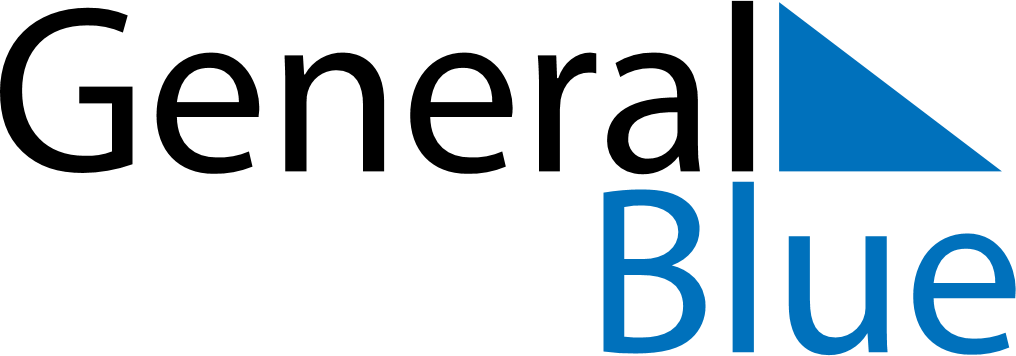 April 2028April 2028April 2028ZimbabweZimbabweSUNMONTUEWEDTHUFRISAT123456789101112131415Good Friday16171819202122Easter SundayEaster MondayIndependence Day2324252627282930